Table S1 Chemical properties of the samplesa Two-tailed t-test was used to analyze the variances among groups. The results showed that there was no significant difference (df=2, P>0.05) in all of the three indices. Table S2 Valid reads obtained from the samplesTable S3 Alpha diversity indexes of soil microbesa Two-tailed t-test was used to analyze the variances among groups. There was no significant difference (df=2, P>0.05) in all of the three indices.Table S4 Numbers of functions annotated by genes with significantly different relative abundance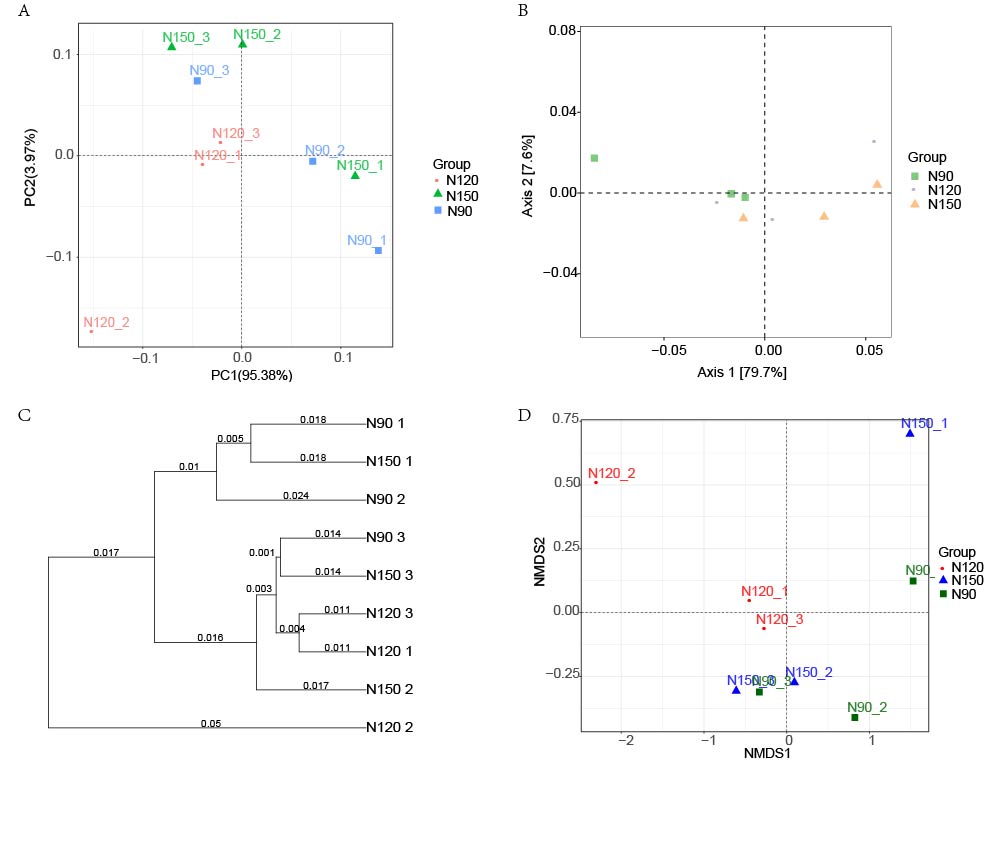 Figure S1 Beta diversity of microorganism in buckwheat rhizosphere. A. PCA analyze. B. Principal coordinates analysis (PCoA) analyze. C. Hierarchical clustering by unweighted pair-group method with arithmetic means (UPGMA). D. Nonmetric multidimensional scaling (NMSD) analyze.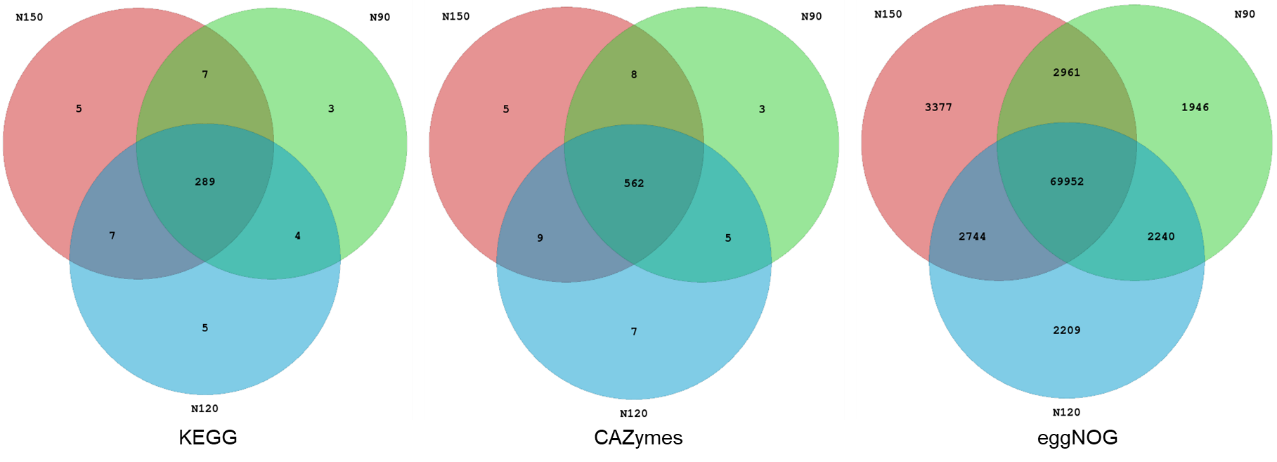 Figure S2 Microbial function numbers in rhizosphere of buckwheat with different nitrogen application rates.TreatmentspHAvailable nitrogen (mg/kg)Total nitrogen (g/kg)N907.86±0.05 a2.01±0.031.35±0.08N1207.85±0.022.03±0.051.38±0.06N1507.88±0.041.98±0.041.36±0.10SamplesRaw readsRatio of valid readsValid readsN90_18543686699.6385120749.6N90_210073012899.68100407791.6N90_38689074299.6786604002.55N120_19553897699.6595204589.58N120_29254852499.6592224604.17N120_38893952699.688583767.9N150_18668764299.6886410241.55N150_29470316899.6294343295.96N150_38332547299.6183000502.66TreatmentsSimpsonChao1 (×104)ACE (×104)ShannonN900.62±0.03 a2.79±0.022.76±0.024.43±0.21N1200.59±0.022.81±0.022.79±0.024.09±0.23N1500.61±0.032.80±0.022.78±0.024.36±0.23Group pairsKOeggNOGCAZymeN150-N120000N150-N90000N90-N120020